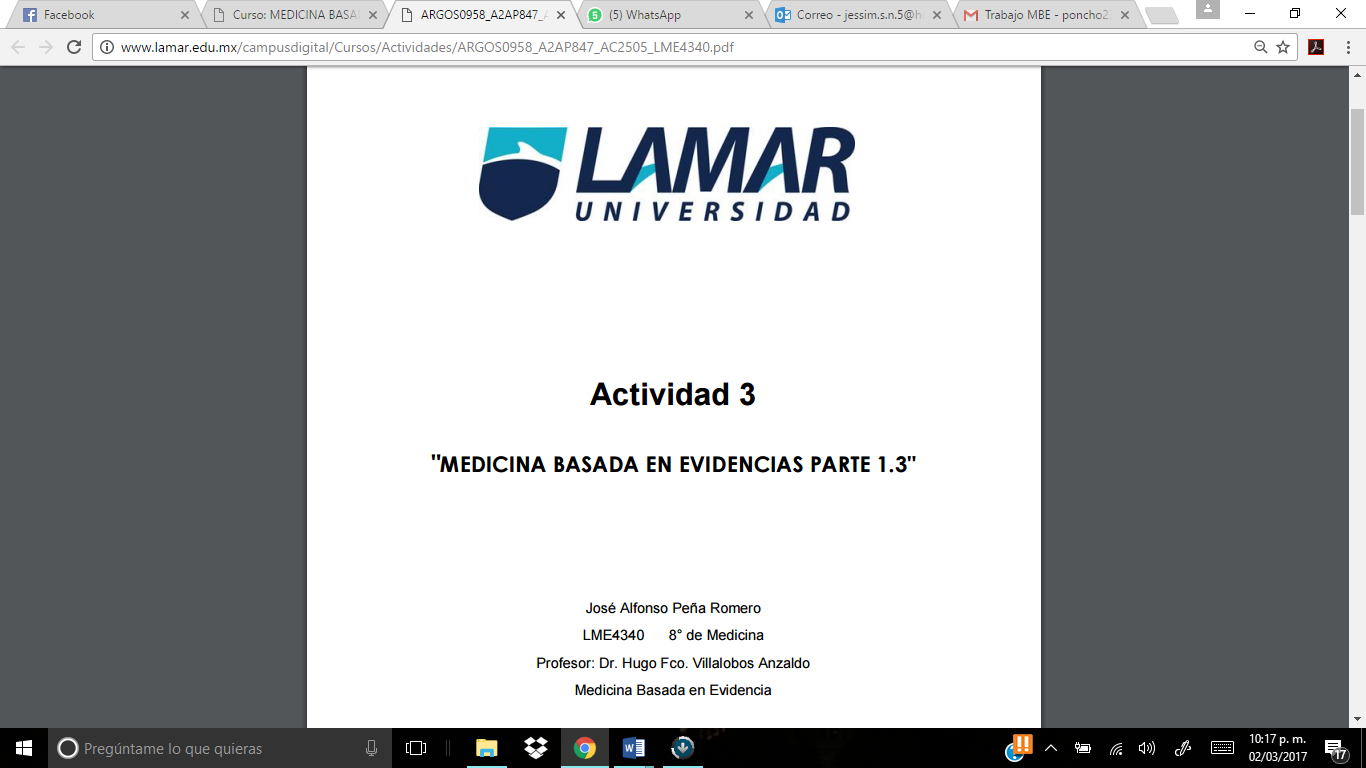 Objetivo de aprendizaje: Repasar los conceptos aprendidos durante la actividad 2 Medicina Basada en Evidencia parte 2. Introducción a la actividad Los estudios de investigación clínica más común mente revisados por su mayor nivel de evidencia son los ensayos clínicos y metaanálisis en esta actividad se repasarán los conceptos básicos para su interpretación a partir de la lectura crítica. Instrucciones: Elaborar una tabla que señale de acuerdo a los 3 tipos de estudios que analizamos durante esta actividad (ensayos clínicos, metaanálisis y tamizaje), el tipo de estudio al que pertenecen, medidas de asociación y formulas), sesgos más comunes y escala en el nivel de evidencia.Tipos de estudioMedidas de asociaciónFormulasSesgos comunesEscala de evidenciasVentajas DesventajasPRUEBAS DIAGNOSTICAS CON RESULTADOS CUANTITATIVOS Y DICOTÓMICOSCuantitativoMediante la sensibilidad y la especificidad se determina la validez del estudio.Sensibilidad, especificidad valor predictivo positivo,  valor predictivo negativo.De confirmación diagnóstica, de interpretación de las pruebas, por los resultados no interpretables.1+
1++
2+34COHORTESAnalíticos observacionalesLos estudios de cohorte son los que nos permiten saber cuál es la incidencia de la enfermedad. -RR: es la medida de la fuerza de la asociación-RA:  informa el efecto absoluto del factor de riesgo que produce la enfermedad.Fracción atribuible: estima la proporción de la enfermedad entre expuesto al factor de riesgoDe selección e información2++ Revisión sistemática de alta calidad de cohortes y controles.2+ Estudios de cohortes bien realizados.2- Estudios de cohorte con alto riesgo de confusión, sesgos o azarPermiten evaluar resultados múltiples (riesgos y beneficios) que podrían estar relacionados con una exposición.La incidencia de la enfermedad puede determinarse para los grupos de expuestos y no expuestos.Puede ser costoso y requerir mucho tiempo.El seguimiento puede ser difícil y las pérdidas durante los largos periodos pueden crear sesgos de selección en el estudio.No es muy útil para enfermedades poco frecuentes porque se necesitaría una vasta población.CASOS Y CONTROLESAnalíticos observacionalesNo es posible obtener información sobre la incidencia de la enfermedad ya que se parte de una población seleccionada.Tampoco se tiene información acerca dela prevalencia debido a que únicamente se considera al número de enfermos seleccionados por lo que la estimación de la fuerza de asociación se debe calcular Razón de momiosmediante el odds ratio o razón de momiosDe selección, memoria y entrevistador2++ Revisión sistemática de alta calidad de casos y controles.2+ Estudios de casos y controles bien realizados.2- Estudios de casos y controles con alto riesgo de confusión, sesgos o azarEfectivos y eficientes para la investigación de enfermedades que tienen un periodo de latencia bastante largo.No se puede determinar o calcular la tasa de incidencia, RR ni RA, en su lugar, se calculará la razón de momios (odds ratio OR).ESTUDIO METAANALISISENSAYO CLINICOTAMIZAJETIPO DE ESTUDIO Revisión sistemáticaEstudio analítico, experimental, longitudinal.Ensayos aleatorizadoMEDIDAS DE ASOCIACIÓN-Odds-ratio, Riesgo relativo ,Diferencia de riesgo -Medidas de asociación y de efecto -Diferencias de proporciones y NNT -Diferencias de medias y medias estandarizadas -Proporciones y Prevalencias -Índices de fiabilidad Diagnostico -Influencia del diseño en las medidas de efecto- Riesgo absoluto - Riesgo relativo - Reducción absoluta de riesgo(RRA) - Reducción relativa de riesgo(RRR) - Numero necesaria a tratar (NNT)- Exactitud -Certeza del diagnóstico según la prueba -Sensibilidad - Especificidad - VPP - VPN - PrevalenciaFORMULAS- Odds ratio =(A/C)/(B/D)A×D/B×CRR=[A/(A+B)]/[C/(C+D)] - Reducción del riesgo relativo =1 – RR - Diferencia de riesgos (o Reducción absoluta del riesgo= (RAR) (DR) = A/(A+B) - C/(C+D) -NNT = 100/ RRA - Reducción absoluta de riesgo= %expuestos %no expuestos- Riesgo absoluto =A+C/A+B+C+D - RR= [A/(A+B)]/[C/(C+D)] -NNT= 100/RRA -RRA=%expuestos - %no expuestos -RRR=1 – RR- Exactitud= a+d/a+b+c+d - Certeza del diagnóstico según la prueba= s+ e/2 -Sensibilidad= a/a+c - Especificidad= d/d+b - VPP= a/a+b - VPN= d/c+d - Prevalencia= casos - Nuevos+antiguos / total de habitantesSESGOS- Sesgos de publicación - Sesgos de selección - Sesgo en la extracción de datos- sesgo de evaluación - Sesgo por uso Inadecuado de retiradas y abandonos - Sesgos en la diseminación de los resultados. - Sesgos en la interpretación de los resultados por el lector.- Sesgos de selección -Sesgos de incidenciaprevalencia - Sesgos de longitud -Sesgos de tiempo de anticipación en el diagnosticoNIVEL DE EVIDENCIA IAIBIIA